Κάλεσμα σε πορεία ενάντια στην καταστολή,Σάββατο 14 Σεπτέμβρη, 12 μ., ΠροπύλαιαΌταν η νέα κυβέρνηση ξεκινάει το έργο της κάτω από τον τίτλο «Νόμος και Τάξη», κάνοντας να φαίνονται δευτερεύοντα όσα πραγματικά δυσκολεύουν τη ζωή μας (ανεργία, χαμηλοί μισθοί και συντάξεις, απολύσεις, πώληση αιγιαλών κ.α.), τότε χρειάζεται να πάρουμε θέση. Γιατί για μας ασφάλεια -στα Εξάρχεια και σε κάθε γειτονιά- σημαίνει όλα τα παιδιά να πηγαίνουν σε κατάλληλα και σχεδιασμένα για τις ανάγκες τους σχολεία, σημαίνει να είμαστε σίγουροι και σίγουρες ότι θα έχουμε δουλειά με αξιοπρεπή μισθό, σημαίνει να περπατάμε και να μαζευόμαστε σε όμορφους δημόσιους χώρους, σημαίνει να ξέρουμε ότι τα νοσοκομεία μπορούν να μας περιθάλψουν, σημαίνει ότι δεν θα βρωμάνε τα σκουπίδια κάτω από τις πόρτες των σπιτιών μας. Σημαίνει και πολλά ακόμα, που όλοι και όλες μας βιώνουμε σε μια καθημερινότητα που νιώθουμε ότι δεν μας σέβεται κανείς. Όσο και αν προσπαθούν τα ΜΜΕ να μας εμφανίσουν ότι με την “εκκαθάριση” των Εξαρχείων, την κατάργηση του πανεπιστημιακού ασύλου και τις προσλήψεις των αστυνομικών η ζωή μας θα είναι πιο ασφαλής, καταλαβαίνουμε πως κάτι δεν πάει καλά. Το προκάλυμα της ευνομίας και της ευταξίας χρησιμοποιείται ήδη για να δείξει ότι η κυβέρνηση επιτελεί έργο, ενώ στην πραγματικότητα παραχωρεί τα πάντα στο ιδιωτικό κεφάλαιο και εξασφαλίζει την ομαλή επέλασή του εις βάρος δικών μας θεμελιωδών δικαιωμάτων, όπως είναι η στέγαση, οι δημόσιοι χώροι, η πρόσβαση στην υγεία και την εκπαίδευση. Από όλες τις επιδρομές που έχουν κάνει στα Εξάρχεια, δεν έχει συλληφθεί ποτέ κανένας από τους μαφιόζους ναρκέμπορους που πουλάνε τον θάνατο κι εκεί και σε κάθε γειτονιά. Κάνουν επιδρομές να εκκενώσουν χώρους που θα αξιοποιηθούν από τα συμφέροντα της τουριστικοποίησης της παραμικρής γωνιάς σε αυτόν τον τόπο. Αναδιαμορφώνουν περιοχές και δημόσιους χώρους όχι με γνώμονα την ασφάλεια, αλλά επειδή κινεζικά, ευρωπαϊκά και ελληνικά κεφάλαια θέλουν να κάνουν το κέντρο της Αθήνας ένα απέραντο Airbnb. Εκκένωσαν τις καταλήψεις των προσφύγων στο όνομα της «καλύτερης διαμονής» τους, όταν οι χώροι που τους φιλοξενούσαν τόσο καιρό στα Εξάρχεια και σε άλλες περιοχές τούς παρείχαν πιο αξιοπρεπείς συνθήκες διαβίωσης από τη Μόρια και το κάθε στρατόπεδο συγκέντρωσης, τους παρείχαν ιατρικοφαρμακευτική περίθαλψη, ρούχα, βιβλία και μια συλλογική, αλληλέγγυα καθημερινότητα, σε ένα περιβάλλον αποδοχής. Εκκενώνουν κοινωνικούς και πολιτικούς χώρους για να μην υπάρχουν αντιστάσεις που να στέκονται εμπόδιο στις ιδιωτικές επενδύσεις που έχουν ήδη γίνει και προχωρούν, όταν οι κάτοικοι όλων αυτών των γειτονιών του κέντρου υποφέρουν από την μετατροπή της περιοχής τους σε χώρους υποδοχής τουριστών. Μας είπαν ότι θα κάνουν προσλήψεις 1.500 αστυνομικών και ειδικών φρουρών και θέτουν σε λειτουργία “Ράμπο” στους δρόμους για να νιώθουμε ασφαλείς. Μόνο που “ξεχνούν” ότι τα νοσοκομεία παραμένουν χωρίς ιατρικό και νοσηλευτικό προσωπικό και τα σχολεία μένουν χωρίς δασκάλους και καθηγητές. “Ξεχνούν” ότι υπάρχουν άνθρωποι που χρειάζονται φάρμακα που δεν μπορούν να βρουν ή να αγοράσουν και υπάρχουν παιδιά που δεν μπορούν να πάνε σε παιδικούς σταθμούς γιατί δεν χωράνε. “Ξεχνούν” ότι στην εκπαίδευση έχουν σταματήσει οι προσλήψεις από το 2008. Αυτό που επείγει γι’ αυτούς είναι η επιτήρηση και η καταστολή -εύρυθμη λειτουργία του κράτους εννοούν παιδιά χωρίς δασκάλους, πολίτες χωρίς γιατρούς και μετανάστες χωρίς χαρτιά. Α! και πανεπιστήμιο χωρίς άσυλο. Λες και μέχρι σήμερα αν λάμβανε χώρα μια εγκληματική ενέργεια δεν υπήρχε η δυνατότητα να γίνουν όσα επιβάλλονται από τον ήδη υπάρχοντα νόμο. Μόνο που φαίνεται ότι γι’ αυτούς το κράτος θα λειτουργεί καλύτερα αν τα δημόσια πανεπιστήμια λειτουργούν όπως τα ιδιωτικά και ανοίξει ο δρόμος για περαιτέρω ιδιωτικοποίηση της τριτοβάθμιας εκπαίδευσης. Αν ανοίξει ο δρόμος για περαιτέρω ποινικοποίηση και καταστολή αντιστάσεων και αγώνων, τώρα που εκκρεμεί κύμα απολύσεων και εργαζόμενοι και φοιτητές ετοιμάζονται να ξαναβγούν στους δρόμους διεκδικώντας εργασία και δημόσια εκπαίδευση. Θέλουν δημόσιο πανεπιστήμιο όπου θα διεξάγεται ελεύθερα η έρευνα της αγοράς, απερίσπαστα, χωρίς να λαμβάνει υπόψη τις ανάγκες της κοινωνίας. Θέλουν ένα δημόσιο πανεπιστήμιο που δεν θα έχει μικροπωλητές απέξω, αλλά θα έχει μεγαλοεταιρείες μέσα να καθορίζουν από το πρόγραμμα σπουδών μέχρι την επιβολή διδάκτρων και την κατεύθυνση της έρευνας. Θέλουν δημόσιο πανεπιστήμιο να λειτουργεί χωρίς κρατική χρηματοδότηση και να αξιολογείται με βάση το πόσο ανταποκρίνεται στις ανάγκες της αγοράς. Αν τους ένοιαζε το δημόσιο πανεπιστήμιο, όπως και το δημόσιο σχολείο, οι γειτονιές και η δημόσια υγεία, τότε σίγουρα τα πρώτα μέτρα που θα έπαιρνε η κυβέρνηση από την πρώτη εβδομάδα θα ήταν μέτρα που θα ενίσχυαν τη λειτουργία όλων αυτών των θεσμών. Και όχι μέτρα που θα κατέστειλαν οποιαδήποτε φωνή πάει να αντισταθεί στην διάλυσή τους δημιουργώντας μια επίφαση ασφάλειας και τάξης. Για όλα αυτά, και για όσα ακόμα έρχονται, καλούμε στην πορεία ενάντια στην καταστολή, το Σάββατο 14 Σεπτεμβρίου, στις 12 στα Προπύλαια. ΑΣ ΕΙΜΑΣΤΕ ΕΜΕΙΣ ΠΟΥ ΘΑ ΑΠΟΦΑΣΙΣΟΥΜΕ ΚΑΙ ΘΑ ΔΙΕΚΔΙΚΗΣΟΥΜΕ ΠΟΙΑ ΑΣΦΑΛΕΙΑ ΘΕΛΟΥΜΕ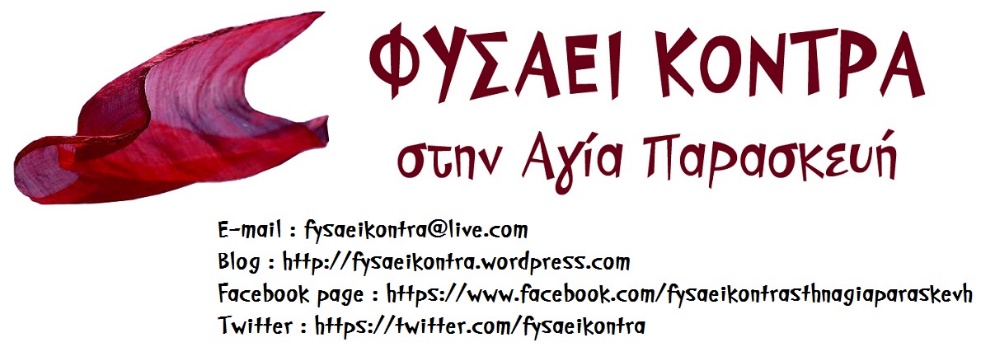 